Genet Med 18: 1143–1150; doi:10.1038/gim.2016.18In the originally published article, the x axis of figure 1b was incorrectly labeled. The correct figure appears below:Figure 1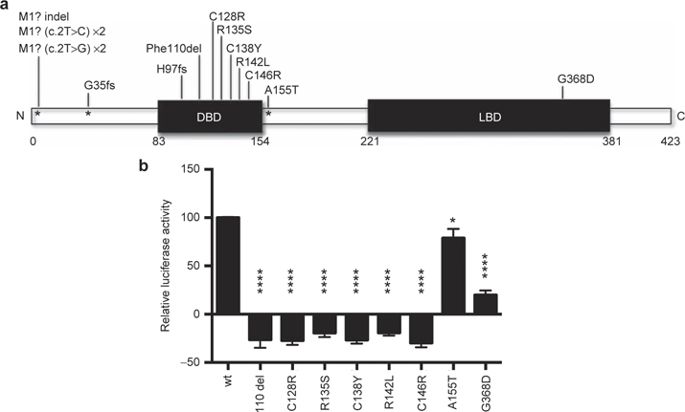 